          Poniendo la Epilepsia a la vista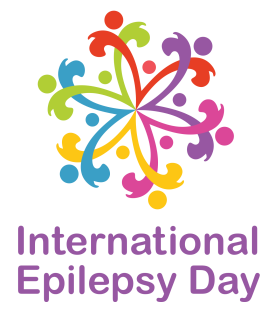 Concurso de arte para el Día Internacional de    Epilepsia 2017FORMULARIO DE INSCRIPCIÓNNombre: 	__________________		Apellido:	_________________________Dirección:	_____________________________________________________________País:	__________________Email:	_____________________________________________________________Edad (si es menor a 12 años): ______	Título del trabajo:__________________________________________________________Categoría (marque abajo con una X, al lado de la descripción más adecuada): Pintura o dibujoFoto montajeTrabajo de arte multimediaCerámicaEsculturaArtesanía con mostacilla, bordados o costuraVideoMúsica¿De qué manera refleja su trabajo el tema del concurso “Poniendo la Epilepsia a la vista”? (Debe ser completado por los concursantes de 12 años de edad o mayores. Máximo 50 palabras)  Al colocar su firma más abajo (o bien la firma de uno de los padres o apoderados, en el caso que el concursante sea menor a 12 años, o por quien está imposibilitado de escribir su firma), usted confirma que usted ya ha leído las reglas del concurso y que la inscripción al mismo se sujeta a aquellas reglas. Los trabajos deben ser enviados al siguiente email ibeexecdir@gmail.com, antes del 31 de diciembre de 2016. No se aceptarán trabajos posteriores a dicha fecha. Firma:	_____________________________________________________________(Escriba su firma o inserte una firma electrónica) 